KallelseÅrsmöte Skara brukshundklubbLördagen den 25 februari 2023 i klubbstugan.Vi startar kl. 14.00 med en föreläsning med Kaisa Lundqvist ” Mrs Doolittle”.Kaisa Lundqvist ger medial vägledning för ömsesidig förståelse mellan människa och djur. Hon ställer ägarens frågor till djuret och hör dem berätta. Kaisa är intresserad av problemlösning och har specialiserat sig på att hjälpa djur och människor att utveckla sin relation. Även djur utan stora svårigheter och problem hjälper hon. Under 26 år har hon utövat detta och den 25 februari kommer hon till Skara brukshundklubb och håller en föreläsning med titeln: Optimal inlärning ur hundens perspektiv. Där delar hon med sig av de erfarenheter omkring inlärning som hundarna berättat om. Vad som är viktigt för hunden i träning och vad som oftast går fel och som skapar svårigheter i inlärningen. Vi bjuds på ett perspektivskifte och ser på träningen med hundarnas ögon. Föreläsningen bygger på vad hundarna berättat men återberättas här med humor, vilket gör det lättare att ta till sig. Detta är inte en gravallvarlig föreläsning men med mycket visdom från hundarna själva till sina människor!  Föreläsningen har ett tydligt hundfilosofiskt perspektiv, vi upplever och upptäcker under kvällen hur hundarna vill tränas för att lyckas, trivas och må bra!Det kommer att finnas tid för att ställa frågor till Kaisa. Kl. 16.00 startar vi årsmötet och klubben bjuder på fika.Årsmöteshandlingar finns tillgängliga i klubbstugan den 9 februari mellan kl. 17.30 – 19.30.Välkomna!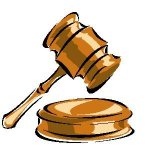 